MALL FÖRKallelse till årsmötet 2022Till medlemmarna i Riksförbundet HjärtLung HuddingeHej! Välkommen till vårt nästa årsmöte. Du är kallad som medlem i Riksförbundet HjärtLungs lokalförening i Huddinge till årsmötet 2022.Underlag och handlingar för årsmötet finns på föreningens hemsida, där det också finns  tydliga kontaktuppgifter till ansvariga i föreningen för frågor. Efter årsmötet skriver vi ett årsmötesprotokoll vilket vi sedan kommer att lägga upp på vår hemsida.I samband med årsmötet hålls en föreläsning av xx med temat… Datum för årsmötet: Plats: Anmäl dig senast den till: Tack för din medverkan, vilket betyder mycket för oss! Med vänliga hälsningarStyrelsen Genom ordförande Karin KarlssonRiksförbundet HjärtLung HuddingeDatum: Föreningens hemsideadress: www.hjart-lung.se.Postadress: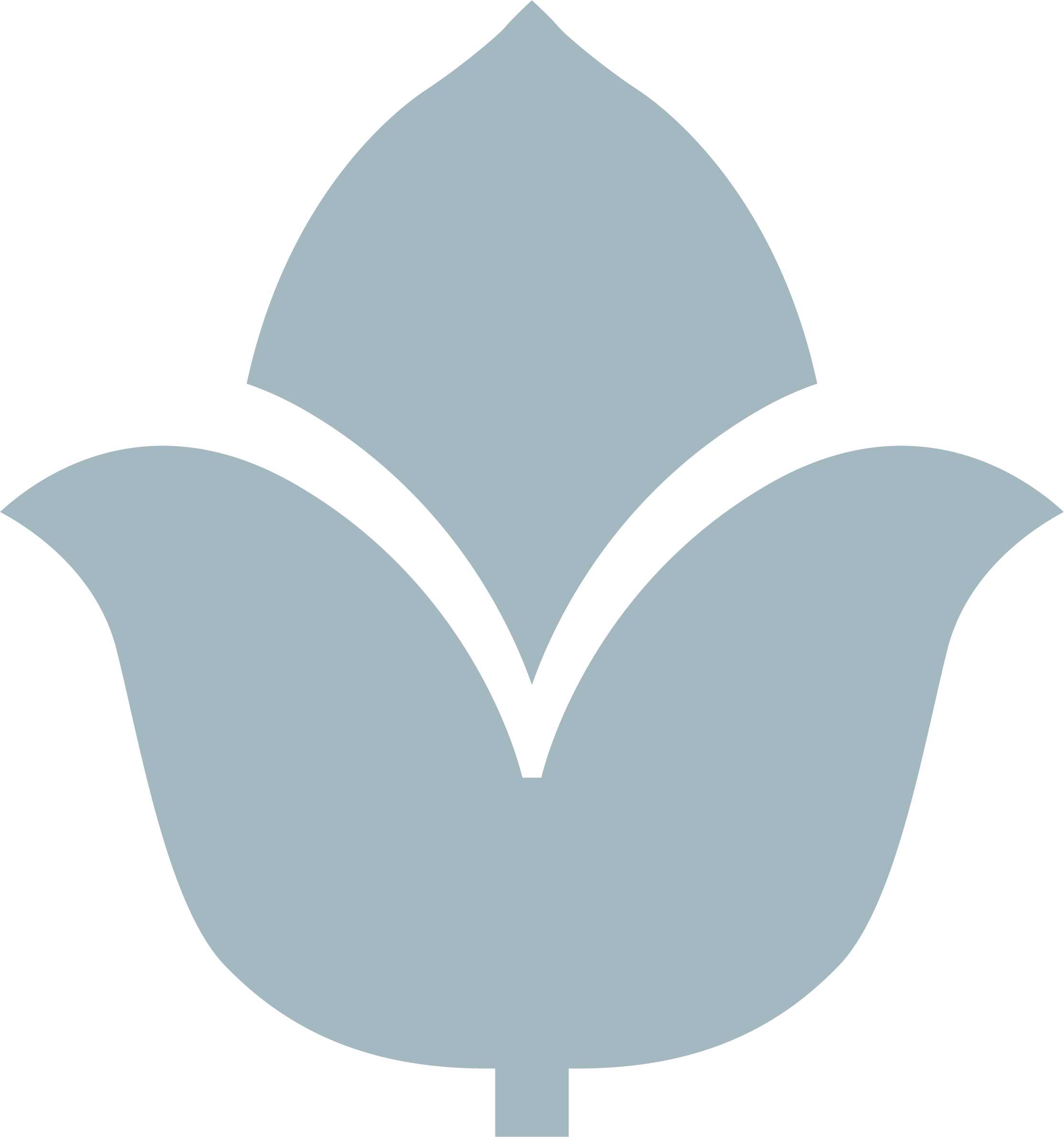 